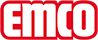 emco Bauemco STRUCTURA Z podwójnymi okrągłymi szczotkami Structura 220 BTypStructura 220 BMateriałWysokiej jakości lita guma, wytrzymała i odporna na czynniki atmosferyczneWysokość ok. (mm)22Powierzchnia do chodzeniaOśmiokątny wzór plastra miodu. Toleracja wymiarów +/-1,5%Odpływ wodyWypustki na spodzie w połączeniu z otwartym podłożem o strukturze plastra miodu zapewniają doskonały odpływ wodyDane techniczneMata gumowa typu „plaster miodu” wyposażona jest w jednobarwne okrągłe szczotki wymienne w podwójnych pierścieniach, umieszczone w co drugim plastrze (ok. 290 szczotek/m²), skutecznie gromadzące grubszy i drobny brud. Dostępne są maty z wyposażeniem niestandardowymKoloryMata gumowa typu „plaster miodu”: czarnaNiebieski 800-3447Żółty 800-3448Szary 800-3444Zielony 800-3446Czerwony 800-3445Czarny 800-3443Podwójny pierścień do szczotek wkładanychMata gumowa typu „plaster miodu”: czarnaCzarny 800-3443Szary 800-3444Czerwony 800-3445Zielony 800-3446Niebieski 800-3447Żółty 800-3448Kolory specjalneCzarna mata gumowa typu „plaster miodu”. Okrągłe szczotki o podwójnych pierścieniach w kolorze czarnym, niebieskim, żółtym, szarym, zielonym lub czerwonym.Wykonanie na miaręDocięcia specjalne pozwalają na realizację niemal wszystkich wymiarów. (Maty o wielkości do ok. 2 m² wykonywane są w postaci sklejonej, większe maty dostarczane są w kilku częściach – z elementami łączącymi z litej gumy)wymiarySzerokość wycieraczki:…………mm ( długość profilu)Głębokość wycieraczki:…………mm ( w kierunku ruchu)Kontaktemco Polska Sp.z.o.o. · Ul. Makowskiego 1 · 02-784 Warszawa / PL · Tel./Fax (+48) 22 818 82 36 · info@pl.emco.de · www.emco-bau.com